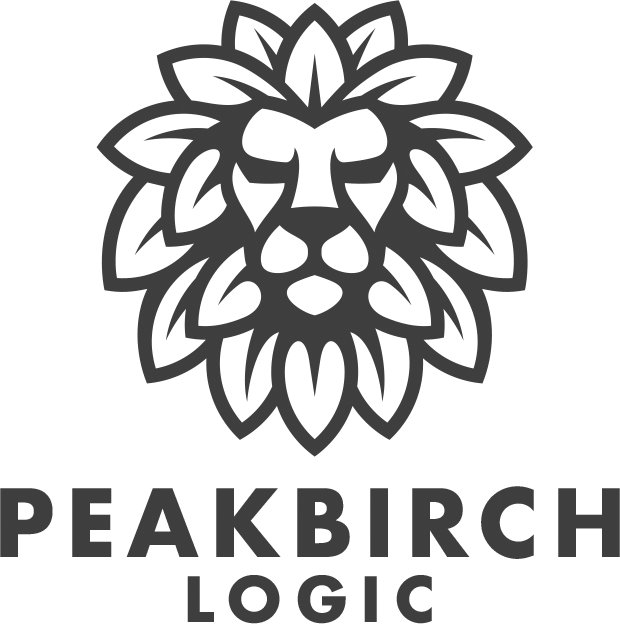 PEAKBIRCH LOGIC PROVIDES CORPORATE UPDATEVANCOUVER, BC, October 13, 2020 - PeakBirch Logic Inc. CSE: PKB) (FRANKFURT: KYH2) (OTCMKTS: KTNNF) ("PeakBirch" or the "Company") is proud to announce that following the previously announced business combination, its common shares have been listed on the Canadian Securities Exchange (the "CSE"). PeakBirch commenced trading under the symbol "PKB" on September 10, 2020. PeakBirch, a platform for enhancing the growth of niche websites, currently owns a portfolio of cannabis- and CBD-focused websites. These include: lifted.com, greeny.com, everyonedoesit.com, and namastevaporizers.com. The sites offer a range of items such as CBD products, vaporizers, glassware, replacement parts, and more. The Company is currently focusing its efforts primarily on the growing U.S. market. In the future, the Company plans to expand both internationally and into other niche markets."Our team at PeakBirch is extremely excited to be listed on the Canadian Securities Exchange," says CEO Marc Mulvaney. "We've assembled a team with unparalleled experience and technical expertise, and we're looking forward to increasing value for our customers, partners, and investors."Mulvaney, a 20+ year veteran of the e-commerce and cannabis industries, previously served as a senior consultant for Lifted Innovations Inc. before assuming his current leadership role with the Company.The Company also features a diverse and experienced team of executives such as CFO Usama Chaudhry, an expert in executive management services who serves on a number of public company boards, and COO Sean Duncombe, a trilingual entrepreneur with more than a decade of experience managing e-commerce and logistics enterprises.CONTACTMarc Mulvaney
CEO
investors@peakbirch.com
725-218-3097About PeakBirchPeakBirch is a multi-brand management company providing services & related products to the cannabis industry that believes its strong focus on and investment in marketing, brand, education to help customers make sound purchasing decision, strategic brand partnerships, and a delivery software technology will create a business with the potential to generate a significant and sustained return on invested capital over the long-term.Information on the Company and its many products can be accessed through the links below:PeakBirch.comNeither the Canadian Securities Exchange nor its regulations services provider have reviewed or accept responsibility for the adequacy or accuracy of this release.FORWARD-LOOKING INFORMATIONThis news release may include forward-looking statements that are subject to risks and uncertainties. All statements within, other than statements of historical fact, are to be considered forward-looking. Although the Company believes the expectations expressed in such forward-looking statements are based on reasonable assumptions, such statements are not guarantees of future performance and actual results or developments may differ materially from those in forward-looking statements. Factors that could cause actual results to differ materially from those in forward-looking statements include the cost of goods to be sold under the Company's drop-shipping model, changes in government regulations or enforcement, the ability for the Company to expand its US operations or expand to international markets, continued availability of capital and financing, and general economic, market or business conditions. There can be no assurances that such statements will prove accurate and, therefore, readers are advised to rely on their own evaluation of such uncertainties. We do not assume any obligation to update any forward-looking statements except as required under the applicable laws. This press release contains forward-looking statements. The use of any of the words "anticipate", "continue", "estimate", "expect", "may", "will", "project", "should", "believe" and similar expressions are intended to identify forward-looking statements. Although the Company believes that the expectations and assumptions on which the forward-looking statements are based are reasonable, undue reliance should not be placed on the forward-looking statements because the Company can give no assurance that they will prove to be correct. Since forward-looking statements address future events and conditions, by their very nature they involve inherent risks and uncertainties. These statements speak only as of the date of this press release. Actual results could differ materially from those currently anticipated due to a number of factors and risks various risk factors discussed in the Company's listing statement under the Company's profile on www.sedar.com.